Рейтинг вузовских центров в 2012 году* - ОУ реорганизованоМестоРейтингНазвание ОУ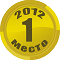 89Омский государственный университет имени Ф.М. Достоевского (Омская область) 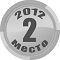 87Костромской государственный технологический университет (Костромская область) 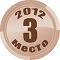 85Донской государственный технический университет (Ростовская область) Ивановский государственный политехнический университет (Ивановская область) 484Братский государственный университет (Иркутская область) Магнитогорский государственный университет (Челябинская область) Уральский государственный горный университет (Екатеринбург) (Свердловская область) Южный федеральный университет (Ростовская область) 582Самарский государственный экономический университет (Самарская область) 681Пермский государственный национальный исследовательский университет (Пермский край) Ростовский государственный экономический университет "РИНХ" (Ростовская область) Тихоокеанский государственный университет (Хабаровск) (Хабаровский край) 780Брянский государственный университет им. академика И. Г. Петровского (Брянская область) Юго-Западный государственный университет (Курская область) 879Комсомольский-на-Амуре государственный технический университет (Хабаровский край) Московский автомобильно-дорожный государственный технический университет (МАДИ) (Москва) Норильский индустриальный институт (Красноярский край) 978Воронежский государственный университет инженерных технологий (Воронежская область) Кемеровский государственный университет (Кемеровская область) Омский государственный институт сервиса (Омская область) Пензенская государственная сельскохозяйственная академия (Пензенская область) Пензенская государственная технологическая академия (Пензенская область) Уфимская государственная академия экономики и сервиса (Республика Башкортостан) 1077Орловский государственный институт экономики и торговли (Орловская область) Санкт-Петербургский государственный электротехнический университет «ЛЭТИ» им. В. И. Ульянова (Ленина) (Санкт-Петербург) Сыктывкарский государственный университет (Республика Коми) Тульский государственный педагогический университет им. Л.Н.Толстого (Тульская область) Уральский государственный педагогический университет (Екатеринбург) (Свердловская область) 1176Московский государственный открытый университет им. В.С. Черномырдина* (Москва) Оренбургский государственный институт менеджмента (Оренбургская область) 1275Алтайская государственная академия образования имени В.М.Шукшина (Алтайский край) Амурский гуманитарно-педагогический государственный университет (Комсомольск-на-Амуре) (Хабаровский край) Воронежский институт экономики и социального управления (Воронежская область) Горно-Алтайский государственный университет (Республика Алтай) Казанский государственный архитектурно-строительный университет (Республика Татарстан (Татарстан)) Карельская государственная педагогическая академия* (Республика Карелия) Новосибирский государственный университет экономики и управления - "НИНХ" (Новосибирская область) Санкт-Петербургский государственный технологический университет растительных полимеров (Санкт-Петербург) Сочинский государственный университет (Краснодарский край) Тывинский государственный университет (Республика Тыва) 1374Казанский государственный энергетический университет (Республика Татарстан (Татарстан)) Красноярский государственный аграрный университет (Красноярский край) Кубанский государственный университет физической культуры, спорта и туризма (Краснодарский край) Нижегородский государственный технический университет им.Р.Е.Алексеева (Нижегородская область) 1473Мордовский государственный педагогический институт имени М.Е. Евсевьева (Республика Мордовия) Московский государственный технический университет радиотехники, электроники и автоматики (Москва) Омский государственный аграрный университет имени П.А. Столыпина (Омская область) 1572Алтайская государственная педагогическая академия (Алтайский край) Вологодский государственный технический университет (Вологодская область) Ковровская государственная технологическая академия им.В.А. Дегтярева (Владимирская область) Российский государственный гидрометеорологический университет (Санкт-Петербург)Российский государственный профессионально-педагогический университет (Екатеринбург) (Свердловская область) Сибирский федеральный университет (Красноярский край) Тобольская государственная социально-педагогическая академия им. Д.И. Менделеева (Тюменская область) Череповецкий государственный университет (Вологодская область) 1671Самарский государственный архитектурно-строительный университет (Самарская область) Чеченский государственный университет (Чеченская Республика) 1770Бурятская государственная сельскохозяйственная академия им. В.Р. Филиппова (Республика Бурятия) Московский государственный университет леса (Московская область) Камская государственная инженерно-экономическая академия (Набережные Челны) (Республика Татарстан (Татарстан)) Поволжский государственный университет телекоммуникаций и информатики (Самарская область) Северо-Кавказский горно-металлургический институт (государственный технологический университет) (Владикавказ) (Республика Северная Осетия - Алания) 1869Волгоградский государственный университет (Волгоградская область) Ивановский государственный университет (Ивановская область) Камчатский филиал Российского университета кооперации (Камчатский край) Тамбовский государственный университет им. Г.Р. Державина (Тамбовская область) Ульяновский государственный технический университет (Ульяновская область) Челябинский государственный университет (Челябинская область) Южно-Российский государственный технический университет (Новочеркасский политехнический институт) (Ростовская область) 1968Алтайская академия экономики и права(институт) (Алтайский край) Балтийская государственная академия рыбопромыслового флота* (Калининградская область) Национальный исследовательский Томский политехнический университет (Томская область) Орловский филиал Российской академии народного хозяйства и государственной службы при Президенте РФ (Орловская область) Саратовский государственный социально-экономический университет филиал Российского экономического университета имени Г.В. Плеханова (Саратовская область) Смоленская государственная сельскохозяйственная академия (Смоленская область) Тюменский государственный университет (Тюменская область) 2067Алтайский государственный технический университет имени И.И. Ползунова (Алтайский край) Армавирская государственная педагогическая академия (Краснодарский край) Кемеровский технологический институт пищевой промышленности (Кемеровская область) Нижегородский государственный архитектурно-строительный университет (Нижегородская область) Тюменский государственный архитектурно-строительный университет (Тюменская область) Уральская государственная юридическая академия (Екатеринбург) (Свердловская область) Ярославская государственная сельскохозяйственная академия (Ярославская область) 2166Белгородский университет кооперации, экономики и права (Белгородская область) Дальневосточный государственный гуманитарный университет (Хабаровск) (Хабаровский край) Казанский национальный исследовательский технологический университет (Республика Татарстан (Татарстан)) Коми республиканская академия государственной службы и управления (Республика Коми) Уральский федеральный университет имени первого Президента России Б.Н. Ельцина (Свердловская область) 2265Волгоградский государственный аграрный университет (Волгоградская область) Воронежский государственный педагогический университет (Воронежская область) Иркутский государственный университет (Иркутская область) Кубанский государственный медицинский университет (Краснодарский край) Новосибирский государственный педагогический университет (Новосибирская область) Саратовский государственный аграрный университет им. Н.И.Вавилова (Саратовская область) 2364Бурятский государственный университет (Республика Бурятия) Вятский государственный гуманитарный университет (Кировская область) Дагестанский государственный технический университет (Республика Дагестан) Ивановская государственная текстильная академия* (Ивановская область) Ивановский государственный энергетический университет им.В.И.Ленина (Ивановская область) Кубанский институт международного предпринимательства и менеджмента (Краснодарский край) Кузбасская государственная педагогическая академия (Кемеровская область) Национальный минерально-сырьевой университет "Горный" г.Санкт-Петербург (Санкт-Петербург) Новороссийский филиал Пятигорского государственного лингвистического университета (Краснодарский край) Томский государственный педагогический университет (Томская область) Ульяновская государственная сельскохозяйственная академия (Ульяновская область) Хакасский технический институт - филиал Сибирского федерального университета (Республика Хакасия) 2463Благовещенский государственный педагогический университет (Амурская область) Грозненский государственный нефтяной технический университет им. М.Д.Миллионщикова (Чеченская Республика) Московский авиационный институт (государственный технический университет) (Москва) Нижегородская государственная сельскохозяйственная академия (Нижегородская область) Новосибирский государственный архитектурно-строительный университет (Сибстрин) (Новосибирская область) Поволжский государственный университет сервиса (Тольятти) (Самарская область) Самарский государственный медицинский университет (Самарская область) Тверская государственная медицинская академия (Тверская область) Университет управления «ТИСБИ» г. Казань (Республика Татарстан (Татарстан)) 2562Волжский гуманитарный институт филиал Волгоградского государственного университета (Волгоградская область) Воронежский государственный технический университет (Воронежская область) Донской государственный аграрный университет (Ростовская область) Омский государственный педагогический университет (Омская область) 2661Казанский национальный исследовательский технический университет имени А.Н.Туполева - КАИ (Республика Татарстан (Татарстан)) Курская государственная сельскохозяйственная академия имени профессора И.И. Иванова (Курская область) Рязанский государственный агротехнологический университет имени П.А.Костычева (Рязанская область) Санкт-Петербургский государственный архитектурно-строительный университет (Санкт-Петербург) 2760Балтийский государственный технический университет "ВОЕНМЕХ" имени Д.Ф. Устинова (Санкт-Петербург) Иркутский государственный медицинский университет (Иркутская область) Нижегородский государственный педагогический университет имени Козьмы Минина (Нижегородская область) 2859Волгоградский филиал Российской академии народного хозяйства и государственной службы при Президенте Российской Федерации (Волгоградская область) Новосибирская государственная архитектурно-художественная академия (Новосибирская область) Рыбинский государственный авиационный технический университет им. П.А. Соловьева (Ярославская область) Санкт-Петербургский государственный политехнический университет (Санкт-Петербург) Санкт-Петербургский государственный экономический университет (Санкт-Петербург) Ярославский государственный педагогический университет имени К.Д. Ушинского (Ярославская область) 2958Дальневосточный государственный технический рыбохозяйственный университет (Приморский край) Национальный исследовательский университет «МИЭТ» (Москва) Нижнетагильская государственная социально-педагогическая академия (Свердловская область) Тамбовский филиал Московского государственного университета культуры и искусств (Тамбовская область) Ярославский государственный технический университет (Ярославская область) 3057Владимирский филиал Российского университета кооперации (Владимирская область) Институт экономики, управления и права (г.Казань) (Республика Татарстан (Татарстан)) Казанская государственная академия ветеринарной медицины имени Н.Э.Баумана (Республика Татарстан (Татарстан)) Липецкий государственный педагогический университет (Липецкая область) Российский государственный гуманитарный университет (Москва) (Москва) Санкт-Петербургский государственный лесотехнический университет имени С.М.Кирова (Санкт-Петербург) Сургутский государственный университет (Ханты-Мансийский автономный округ - Югра) 3156Брянская государственная инженерно-технологическая академия (Брянская область) Иркутский государственный лингвистический университет (Иркутская область) Казанский филиал Российской академии правосудия (Республика Татарстан (Татарстан)) Кемеровский институт филиал Российского экономического университета имени Г.В. Плеханова (Кемеровская область) Кубанский государственный университет (Краснодарский край) Нижневартовский государственный гуманитарный университет (Ханты-Мансийский автономный округ - Югра) Новосибирский государственный аграрный университет (Новосибирская область) 3255Иркутский государственный технический университет (Иркутская область) Кировская государственная медицинская академия (Кировская область) Московский государственный технологический университет "Станкин" (Москва) Московский государственный университет дизайна и технологии (Москва) Ульяновский государственный педагогический университет имени И.Н. Ульянова (Ульяновская область) Уральский государственный лесотехнический университет (Екатеринбург) (Свердловская область) 3354Владивостокский государственный медицинский университет (Приморский край) Дагестанский государственный педагогический университет (Республика Дагестан) Дальневосточный государственный медицинский университет (Хабаровский край) Иркутский институт международного туризма (Иркутская область) Курганская государственная сельскохозяйственная академия имени Т.С. Мальцева (Курганская область) Марийский государственный университет (Республика Марий Эл) Тюменская государственная медицинская академия (Тюменская область) 3453Кубанский государственный аграрный университет (Краснодарский край) Липецкий государственный технический Университет (Липецкая область) Нижегородский государственный лингвистический университет им. Н.А. Добролюбова (Нижегородская область) Поволжская государственная социально-гуманитарная академия (Самарская область) Самарский государственный аэрокосмический университет им. академика С.П.Королева (национальный исследовательский университет) (Самарская область) Уральский институт фондового рынка (Свердловская область) 3552Дагестанский государственный аграрный университет имени М.М. Джамбулатова (Республика Дагестан) Сибирский институт бизнеса, управления и психологии (г.Красноярск) (Красноярский край) 3651Волгоградский государственный социально-педагогический университет (Волгоградская область) Ижевский государственный технический университет (Удмуртская Республика) Московская государственная юридическая академия им. О.Е. Кутафина (Москва) Ростовский государственный строительный университет (Ростовская область) Рубцовский индустриальный институт (филиал) "Алтайский государственный технический университет им. И.И. Ползунова" (Алтайский край) Уфимский государственный нефтяной технический университет (Республика Башкортостан) Уфимский филиал Московской государственной академии водного транспорта (Республика Башкортостан) 3750Борисоглебский государственный педагогический институт (Воронежская область) Дальневосточный институт - филиал Российской академии народного хозяйства и государственной службы при Президенте Российской Федерации (Хабаровский край) Московский государственный областной университет (Московская область) Московский государственный университет тонких химических технологий им. М.В. Ломоносова (Москва) Чувашская государственная сельскохозяйственная академия (Чувашская Республика - Чувашия) 3849Казанская государственная консерватория (академия) имени Н.Г.Жиганова (Республика Татарстан (Татарстан)) Казанский государственный аграрный университет (Республика Татарстан (Татарстан)) Международный институт бизнес-образования (г.Мурманск) (Мурманская область) Московский городской педагогический университет (Москва) Национальный исследовательский университет "МЭИ" (Москва) Пятигорский государственный лингвистический университет (Ставропольский край) Санкт-Петербургский государственный университет аэрокосмического приборостроения (Санкт-Петербург) Тульский институт управления и бизнеса им. Н.Д.Демидова (Тульская область) 3948Альметьевский государственный нефтяной институт (Республика Татарстан (Татарстан)) Мичуринский государственный аграрный университет (Тамбовская область) Уфимский государственный авиационный технический университет (Республика Башкортостан) 4047Восточно-Сибирская государственная академия культуры и искусств г.Улан-Удэ (Республика Бурятия) Северо-Кавказская государственная гуманитарно-технологическая академия (Карачаево-Черкесская Республика) 4146Кемеровская государственная медицинская академия (Кемеровская область) Международный институт рынка г.Самара (Самарская область) Российский государственный социальный университет (Москва) Сибирская академия государственной службы (Новосибирск) (Новосибирская область) 4245Ангарская государственная техническая академия (Иркутская область) Волгоградский государственный институт искусств и культуры (Волгоградская область) Мордовский гуманитарный институт (Республика Мордовия) Самарский медицинский институт "РЕАВИЗ" (Самарская область) 4344Белгородский государственный институт искусств и культуры (Белгородская область) Восточно-Сибирский филиал Российской академии правосудия (г.Иркутск) (Иркутская область) Российский государственный университет нефти и газа имени И.М.Губкина (Москва) (Москва) Сибирская государственная автомобильно-дорожная академия (СибАДИ) (Омск) (Омская область) 4443Азово-Черноморская государственная агроинженерная академия (Ростовская область) Вятская государственная сельскохозяйственная академия (Кировская область) Дагестанская государственная медицинская академия (Республика Дагестан) Ивановская государственная медицинская академия (Ивановская область) Мурманский государственный технический университет (Мурманская область) Ставропольский институт кооперации (филиал) Белгородского университета кооперации, экономики и права (Ставропольский край) Тюменская государственная академия культуры, искусств и социальных технологий (Тюменская область) Читинская государственная медицинская академия (Забайкальский край) 4542Альметьевский государственный институт муниципальной службы (Республика Татарстан (Татарстан)) Волгоградский государственный медицинский университет (Волгоградская область) Московский государственный областной гуманитарный институт (Московская область) Тольяттинский государственный университет (Самарская область) Уральская государственная академия ветеринарной медицины (Челябинская область) Чувашский государственный педагогический университет им. И. Я. Яковлева (Чувашская Республика - Чувашия) 4641Адыгейский государственный университет (Майкоп) (Республика Адыгея (Адыгея)) Высшая школа народных искусств (институт) (Санкт-Петербург) (Санкт-Петербург) Ивановская государственная сельскохозяйственная академия (Ивановская область) Краснодарский муниципальный медицинский институт высшего сестринского образования (Краснодарский край) Южно-Сахалинский институт филиал Российского экономического университета имени Г.В. Плеханова (Сахалинская область) 4740Вологодская государственная молочнохозяйственная академия имени Н. В. Верещагина (Вологодская область) Пермская государственная фармацевтическая академия (Пермский край) 4839Кузбасский государственный технический университет (Кемеровская область) Магнитогорский государственный технический университет им. Г.И. Носова (Челябинская область) Московская государственная академия ветеринарной медицины и биотехнологии имени К.И. Скрябина (Москва) 4938Армавирский православно-социальный институт (Краснодарский край) Брянская государственная сельскохозяйственная академия (Брянская область) Отрадненский гуманитарный институт (Краснодарский край) 5037Оренбургский государственный педагогический университет (Оренбургская область) Российский химико-технологический университет им.Д.И.Менделеева (Москва) (Москва) 5136Забайкальский аграрный институт (Забайкальский край) 5235Белгородский государственный национальный исследовательский университет (Белгородская область) Нижегородская государственная медицинская академия (Нижегородская область) 5333Иркутская государственная сельскохозяйственная академия (Иркутская область) Московский архитектурный институт (государственная академия) (Москва) 5432Российский государственный педагогический университет им. Герцена (Санкт-Петербург) (Санкт-Петербург) 5531Северо-Осетинская государственная медицинская академия (Республика Северная Осетия - Алания) 5630Воронежская государственная лесотехническая академия (Воронежская область) Глазовский государственный педагогический институт имени В.Г.Короленко (Удмуртская Республика) Елабужский институт - филиал Казанского (Приволжского) федерального университета (Республика Татарстан (Татарстан)) Литературный институт им. А.М.Горького (Москва) (Москва) 5729Волгоградский государственный технический университет (Волгоградская область) Нижнекамский муниципальный институт (Республика Татарстан (Татарстан)) Сибирская государственная геодезическая академия (Новосибирск) (Новосибирская область) Тольяттинская академия управления (Самарская область) Филиал Московского государственного индустриального университета в г.Вязьма (Смоленская область) 5827Алтайский государственный аграрный университет (Алтайский край) Воронежский государственный университет (Воронежская область) Воронежский филиал Российской академии народного хозяйства и государственной службы при Президенте Российской Федерации (Воронежская область) Московский государственный университет экономики, статистики и информатики (МЭСИ) (Москва) 5925Санкт-Петербургский национальный исследовательский университет информационных технологий, механики и оптики (Санкт-Петербург) Шуйский государственный педагогический университет (Ивановская область) 6023Прикамский социальный институт (Пермский край) Российско-Таджикский (Славянский) университет (Душанбе) (Зарубежные территории) 6115Курский государственный медицинский университет (Курская область) 6214Институт современных технологий и экономики (г. Краснодар) (Краснодарский край) 